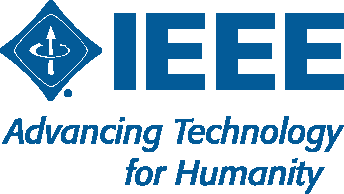 >News Release Example <Name of Conference> Announces Call for Papers or Call for Papers Begins Today
 Include scope/area of technology and deadlineCity, State – Date (MM/DD/YYYY format) --   IEEE, the world's largest technical professional organization dedicated to advancing technology for humanity, today announced a call for papers for <conference> being held at <venue> <city> <dates>.Body copy:Paper topics being acceptedHow the content will help benefit humanityWhy the information is importantQuote from conference organizerDeadlines/guidelinesInclude link to website for more informationAbout (Individual society/group)(Insert individual society/group boilerplate, if applicable)About IEEEIEEE is the world’s largest technical professional organization dedicated to advancing technology for the benefit of humanity. Through its highly cited publications, conferences, technology standards, and professional and educational activities, IEEE is the trusted voice on a wide variety of areas ranging from aerospace systems, computers and telecommunications to biomedical engineering, electric power and consumer electronics. Learn more at http://www.ieee.org.  Media Contact: